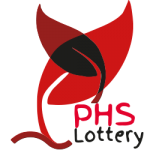 PEEBLES HIGH SCHOOL                                             					Springwood Road • Peebles • EH45 9HB             Campbell Wilson • RectorPlease allocate me…….tickets @ £6/ticket/quarter.Total amount to be taken from my account quarterly is:   £…....PLEASE COMPLETE FOR PAYMENT OF PRIZESName: 
Address: Instructions to your bank or building society to pay by Standing Order.  (Please complete in BLOCK CAPITALS) To the Manager (Name of bank): . . . . . . . . . . . . . . . . . . . . . . . . . . . . . . . . . . . . . . . . . . . . . . . . . Bank address:. . . . . . . . . . . . . . . . . . . . . . . . . . . . . . . . . . . . . . . . . . . . . . . . . . Branch sort code: . . . . . . . . . . . . . . . . . . . . . . . . . .Name of account holder(s) . . . . . . . . . . . . . . . . . . . . . . Your account number . . . . . . . . . . . . . . . . . . . . . . . . .
Please pay quarterly from my account at the request of Peebles High School Lottery the sum of £........
Amount in words: . . . . . . . . . . . . . . . . . . . . . . . . . .
Payments should be made to: Bank of Scotland, 70 High Street, Peebles.
Sort code: 80-09-33 Account number: 00683241 Account name: Peebles High School LotteryPlease make payment on or around the first working day in each quarter (Mar, Jun, Sep, Dec) starting on: Month . . . . . . . . . . . . . . . . . . . . . . . . . . . . . . . . Year . . . . . . . . . . . . . . . . . 
I/we will inform you in writing if I/we wish to cancel this instruction.
Signature(s): . . . . . . . . . . . . . . . . . . . . . . . . . . . . . . . . . . . . . . . . . . . . . . .    Date:. . . . . . . . . . . . . . . . . . Please return the form (in a sealed envelope) to:
PHS Lottery mailbox c/o Peebles High School, Springwood Road, Peebles, EH45 9HB or email to admin@peebleshslottery.org.uk   The PHS LOTTERY is part of the Education & Lifelong Learning Enterprise for Peebles High School.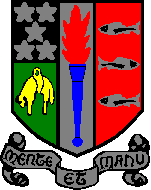 Tel:Email: